Агентство занятости населения Выборгского района Санкт-Петербурга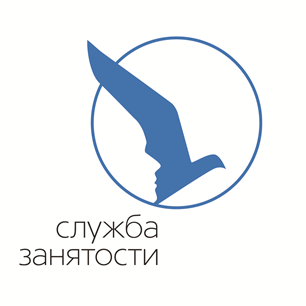 Служба занятости принимает по соседству В Выборгском районе Санкт-Петербурга успешно работает мобильный офис Службы занятости населения. Он предназначен для проведения выездных мероприятий и оказания помощи гражданам по содействию в трудоустройстве. Мобильный офис оборудован на базе микроавтобуса и оснащен современной техникой. Граждане смогут получить информацию о ситуации на рынке труда Санкт-Петербурга, о вакантных рабочих местах, о возможности профессионального обучения по направлению органов службы занятости. Работник Агентства предоставит исчерпывающую информацию о мероприятиях, которые организуются службой занятости  для граждан и работодателей, в том числе, о семинарах, ярмарках вакансий, гарантированных собеседованиях, проводимых на базе Агентства, об организации временной занятости для испытывающих трудности в поиске работы, в том числе, временной занятости несовершеннолетних граждан в возрасте от 14 до 18 лет в свободное от учебы время и выпускников образовательных учреждений среднего профессионального образования, в возрасте от 18 до 20 лет, впервые вступающих в рынок труда.Мобильный офис позволяет сделать услуги Службы занятости доступными и адресными.План работы мобильного офиса в АЗН Выборгского района СПб на четвертый квартал   2014 года.Услуги служба занятости населения предоставляет бесплатно.Агентство занятости населения Выборгского района Санкт-Петербурга: 2-ой Муринский пр., дом 31,тел. 552-76-06№ Дата проведения мероприятияЧасы работы Выезд мобильного офиса по адресу1.02.10.2014 г.10-14МФЦ, Придорожная аллея, дом 17а  1.02.10.2014 г.15-17МФЦ, Учебный пер, 22.14.10.2014 г.  10-13 пос. Левашово, ул. Железнодорожная, дом 46                              2.14.10.2014 г.  14-16пос. Парголово, Осиновая роща, Юкковское ш., д.6, корп.1                   3.23.10.2014 г. 10-13Центр реабилитации инвалидов и детей инвалидов Выборгского района, Большой Сампсониевский пр., д. 983.23.10.2014 г. 14-17СПб ГБУ «Комплексный центр социального обслуживания населения Выборгского района», пр. Художников, д.9/1406.11.2014 г.10-13 МФЦ, Придорожная аллея, дом 17а      406.11.2014 г.14-17 МФЦ, Учебный пер, 2518.11.2014 г.10-13пос. Парголово, ул. 1-ого Мая, д. 107/5 – КСЦОН518.11.2014 г.14-16пос. Левашово, Осиновая Роща, Юкковское ш., д.6, корп.1                                                                  6.27.11.2014 г10-13Центр реабилитации инвалидов и детей инвалидов Выборгского района, Большой Сампсониевский пр., д. 986.27.11.2014 г14-16СПб ГБУ «Комплексный центр социального обслуживания населения Выборгского района», пр. Художников, д. 9/1 7.02.12.201410-13Центр реабилитации инвалидов и детей инвалидов Выборгского района, Большой Сампсониевский пр., д. 987.02.12.201414-17МФЦ, ул. Новороссийская, дом 188.15.12.201410-13 пос. Левашово, ул. Железнодорожная, дом 46                          8.15.12.201414-16пос. Парголово, Осиновая роща, Юкковское ш., д.6, корп.1                   9.24.12.2014 г. 10-12Центр реабилитации инвалидов и детей инвалидов Выборгского района, Большой Сампсониевский пр., д. 98 9.24.12.2014 г. 14-16СПб ГБУ «Комплексный центр социального обслуживания населения Выборгского района», пр. Художников, д. 9/1